Colegio San Luis Beltrán - Vespertino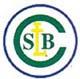 Asignatura: Inglés.Profesor: Alex Thon.Curso: II ciclosGUÍA DE TRABAJO Nº 1 – 2° SEMESTRE 2020INGLÉSTEMA: Tiempos Pasado Simples RegularesINSTRUCCIONES La Guía está basada en el Tiempo Pasado Simple y centrada en sólo verbos irregulares, los cuales son muy fáciles de construir.  Por lo tanto, se incluye una descripción del tema brevemente, sólo en los casos afirmativos y negativos.  La parte interrogativa, será abordada en la próxima Guía.AFFIRMATIVE CASE:0. Martina _________________________ (travel) to Llanquihue last year.ANSWER: Martina travelED to Llanquihue last year.Sólo le agregamos ED al final del verbo, para indicar que la acción fue realizada en el pasado.NEGATIVE CASE:0. Martina _________________________ (not/travel) to LLanquihue last year.ANSWER: Martina didn’t travel to Llanquihue last year.Para negar, sólo agregamos DIDN’T antes del verbo.  Este “didn’t” cumple con la función de expresar el pasado, por lo tanto, ya no es necesario añadirle la ED al final del verboEXERCISES:Write the exercises using the past simple tense…My sister _________________________ (open) a boutique in Providencia in January 2018.We _________________________ (join) yesterday evening and _________________________  (watch) a film on Netflix.They _________________________  (not/play) cards, they _________________________ (play) video games.My little brother _________________________ (not/clean) his room yesterday.I _________________________ (work) last week.No, he _________________________ (not/answer) his cellular phone.She _________________________ (love) writing poems when she was a teenager.Fecha envío de Guía24/agosto/2020.Fecha límite devolución Guía04/septiembre/2020.NOMBRE:NOMBRE:NOMBRE:CURSO:PUNTAJE:NOTA: